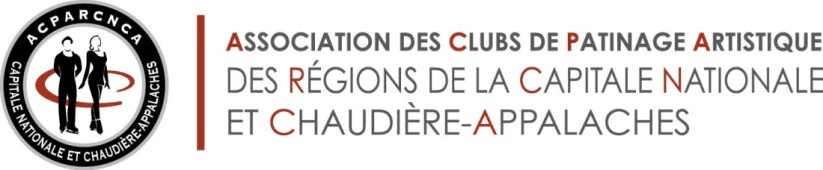 ACTIVITÉ DE DÉVELOPPEMENTPATINAGE SYNCHRONISÉSaison 2015-2016Description :L’activité de développement s’adresse aux patineurs étant membre d’une équipe de patinage synchronisé de la région Capitale Nationale et Chaudière-AppalachesTous les clubs de la Région de la Capitale Nationale et Chaudière-Appalaches participants doivent obligatoirement faire parvenir à la responsable régionale la liste des patineurs de leur club désirant participer avant la date limite, soit le 31 mars 2016. Ces patineurs seront inscrits par club à l’activité de Développement qui aura lieu le 23 avril 2016 - l’activité se déroulera de 12H00 à 17H00Cette activité comprendra deux volets :   						       Activité sur glace :Pour la première année de cette évènement nous avons comme but de travailler en majeure partie les habilitées de patinage avec des intervenants qui toucheront la glisse, les virages, les carres, etc...Ateliers hors glaceÀ déterminerL’activité régionale de Développement Patinage Synchronisé a pour but principal de donner aux patineurs des outils :renforcir leurs habilités de patinagevitesse et la qualité de son patinagevolet hors glace à déterminer Démarche d’inscription : Les clubs doivent faire parvenir la liste des patineurs intéressés ainsi que le paiement total pour tous les patineurs participants.Le coût d’inscription est de 50,00 $ par patineur inscrit Pour les équipes comptant plus de 12 patineurs le coût d’inscription est de 40,00 $ par patineur inscritPour les inscriptions faire parvenir le « formulaire d’inscription » dûment complété à l’adresse courriel :daisye68@hotmail.comet l’original accompagné de votre chèque par la poste à :Activité de Développement Patinage SynchroniséACPARCNCA3, de GrenobleSte-Catherine de la Jacques-Cartier (Québec) G3N 0P6Date limite d’inscription 31 mars 2016Dans l’éventualité où le nombre d’inscription est jugé insuffisant, l’Acparcnca se garde la possibilité d’annuler l’activité. Les renseignements suivants seront transmis au responsable de votre club et seront également placés sur le site www.acparcnca.com (dans la semaine du 4 avril 2016)L’endroit et adresse de l’activité de développementLes horairesLes groupesLe trajet pour se rendre à l’activitéNom du Club_____________________________________ No : Patinage Canada_________Responsable :____________________________________________________		Courriel du responsable : __________________________________ Tél :______________________		Nombre de patineurs :_______ X 50 $ Montant du Chèque : _____________ #chèque :____Nombre de patineurs :_______ X 40$ Montant du Chèque : _____________ #chèque :____Si plus de 12 patineurs par équipeVotre chèque doit être fait au montant total et à l’ordre de ACPARCNCADate limite d’inscription : 31 mars 2016Aucun remboursement ne sera fait après le 31 mars2016 à moins que l’activité soit annulée par L’Acparcnca.Activité de développement Patinage SynchroniséAréna Bruno Verret Saint-Etienne23 avril 2016FORMULAIRE D’INSCRIPTION Activité de DéveloppementPatinage synchroniséDate 23 avril 2016Aréna Bruno Verret Saint-Etienne981 Route Lagueux, Saint-Étienne-de-Lauzon, QC G6J 1K5Nom du patineurCatégorie\ÉquipeNo : Patinage CanadaFaites parvenir à :Activité de Développement Patinage SynchroniséACPARCNCA3, de GrenobleSte-Catherine de la Jacques-CartierQc. G3N 0P6Pour Information :Karine Sauvageau Responsable Patinage Synchronisédaisye68@hotmail.com